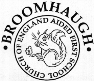 Preparing Children for Life in Modern BritainAt Broomhaugh C E Fist School we take very seriously our responsibility to prepare children for life in modern Britain.  We ensure that the fundamental British Values are introduced, discussed and lived out through the ethos and work of the school.  All curriculum areas provide a vehicle for furthering understanding of these concepts and, in particular, our RE, SMSC, and PSHE lessons provide excellent opportunities to deepen and develop understanding.   Children embrace these concepts with enthusiasm and demonstrate a good understanding of their application to their own lives.The school makes considerable efforts to ensure children have exposure to a wide experience beyond their local community during which these concepts are shown, through for example, sporting events and a range of visits.  Their strong rooted Christian value-based understanding gives them an excellent platform for embracing difference.British ValueStatementEvidenceImpactMutual Respect & the toleranceof those with different Faiths & BeliefsRespect is a fundamental school value, around which pivots much of the work of the school.  We pay explicit attention to this as part of our RE, PSHE and SMSC curriculum.Respect is a school value that is discussed deeply, starting with self-respect and covering respect for family, friends and other groups; the world and its people; and the environment.Records of PSHE sessions/Celebration.RE curriculum RE planning and workbooks.Children can articulate why respect is important; how they show respect to others and how they feel about it for themselves.Children’s behaviour demonstrates their good understanding of this value in action.Children are able to talk about the different faiths and cultures they learn about, ask questions and show tolerance and respect for others of different faiths and religions.DemocracyThe children at Broomhaugh see democracy borne out in a whole variety of ways and see this as being an essential component of successful team working.Democracy is a school value that children meet when discussing respect and fairness.The establishment of a new School Council each year models the democratic process.RE planning and workbooks.Children are able to work cooperatively in pairs and groups as well as in whole class situations.  They understand about turn taking and respecting the views of others.Children in KS2 in particular are able to use the language of respect.Rule of LawThe children at Broomhaugh are familiar with this concept through the philosophy that infuses the entire work of the school.  They are familiar with the concept through the discussion of values and, in RE lessons, the idea that different religions have guiding principles.Children are used to debating and discussing laws/rules and their application.Class Rules School Rules/Learning Behaviours School Values School Council meetings Celebration.RE planning and workbooks.Children are able to articulate how and why we need to behave in school and demonstrate they understand and can abide by these.They are able to discuss and debate philosophical issues in relation to these.Individual LibertyOur Values based discussions and acts of worship begin with discussion abut the self, eg self-respect and self-wroth in relation to the individual value so that children see that they are important in their own right.  The philosophy of our teaching and learning places emphasis on the right to have our own thoughts and evidence based views.Children are strongly encouraged to develop independence in learning and to think for themselves.Children are able to show independence in learning and to think for themselves.Children understand about the importance of accepting responsibility and of their right to be heard in school.They are consulted on many aspects of school life and demonstrate independence of thought and action.